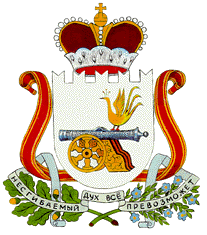 АДМИНИСТРАЦИЯБАРСУКОВСКОГО СЕЛЬСКОГО ПОСЕЛЕНИЯМОНАСТЫРЩИНСКОГО РАЙОНА СМОЛЕНСКОЙ ОБЛАСТИПОСТАНОВЛЕНИЕот 04 октября 2019  года             № 36(в  ред. постановлений   от   01.11.2011г. № 26, от 11.01.2012г. № 3, от 13.11.2014г.№61, от 04.11.2016г. №86, от 03.07.2017г. №40)      В соответствии с постановлением Администрации Смоленской области от 24.09.2019г. № 550 «О внесении изменений в постановление Администрации Смоленской области от 27.10.2005 г. № 311»      Администрация Барсуковского сельского поселения Монастырщинского района Смоленской области  п о с т а н о в л я е т:         1. Внести в постановление Главы муниципального образования Барсуковского сельского поселения Монастырщинского района Смоленской области от 11.01.2006 г. № 3 (в ред.постановлений от 01.11.2011 г.№ 26,от11.01.2012 г.№ 3, от13.11.2014г.№61, от 04.11.2016г. №86, от 03.07.2017г. №40)  «Об оплате труда работников, занимающих должности, не являющиеся муниципальными должностями, должностями муниципальной службы Администрации Барсуковского сельского поселения Монастырщинского района Смоленской области» следующие изменения:     1.1. Приложение № 1 изложить в новой редакции (прилагается).     2. Настоящее постановление распространяет свое действие на правоотношения, возникшие с 1 октября 2019 года.Глава  муниципального  образованияБарсуковского сельского поселенияМонастырщинского районаСмоленской  области                                                                         Т.В. Попкова                                                             Приложение № 1                                                             к постановлению Администрации                                                                 Барсуковского сельского поселения Монастырщинского района Смоленской области                                                             от 04 октября 2019 г.  № 36Переченьнаименований должностей лиц, исполняющих обязанности по техническому обеспечению деятельности органов местного самоуправления Администрации Барсуковского сельского поселения Монастырщинского района Смоленской области, и размеры их должностных окладов     О внесении изменений в постановление Главы муниципального образования  Барсуковского сельского поселения Монастырщинского района Смоленской области от 11.01.2006г. № 3№ п/пНаименование должностейРазмер должностного оклада в соответствии с группой по оплате труда (рублей)№ п/пНаименование должностей3-я группа1Старший менеджер76742Менеджер72433Старший инспектор61334Инспектор6133